PŘIHLÁŠKA NA TÁBOR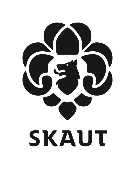 PořadatelJunák – český skaut,Středisko Kouřim, z. s.sídlo: Kolínská 272, Kouřim 281 61IČ: 46382836Údaje o táborutermín konání:              04.07. do 16.07.2022místo konání:               tábořiště Kačerov   vedoucí tábora:            Roman Kubelkazástupce ved. tábora:  Martina Novákovácena tábora:                =2.500,-KčÚčastník táborajméno a příjmení: …………………………………….datum narození: …………… RČ: …………………..bydliště: ……………………………………………….Rodiče (zákonní zástupci)jméno matky (zákonného zástupce):………………………………, tel.: ……………………jméno otce (zákonného zástupce):………………………………, tel.: ……………………Informace k ceně a platbě tábora:- v ceně je zahrnuta strava 5 × denně, doprava materiálu, pořízení materiálu i náklady související se zajištěním    programu- táborový poplatek uhraďte na bankovní účet: 168551770/0300 (ČOB a.s.), var. symbol: rodné číslo účastníka bez    lomítka, do poznámky jméno a příjmení dítěte, nebo v hotovosti vedoucímu oddílu, nejpozději do 10.06.2022.Zákonný zástupce se zavazuje:- že při odjezdu na tábor odevzdá potvrzení o bezinfekčnosti a posudek o zdravotní způsobilosti dítěte (dle § 9         odst. 3 zákona č. 258/2000 Sb., o ochraně veřejného zdraví) a souhlas s poskytováním informací o zdravotním   stavu dítěte- v případě vyloučení dítěte z tábora si jej bezodkladně odveze na vlastní nákladyZákonný zástupce souhlasí:- že se jeho dítě zúčastní celého táborového programu s přihlédnutím ke zdravotnímu stavu a omezením   uvedeným ve zdravotním dotazníku (anamnéza), který je nedílnou součástí této přihlášky- v případě kladného zůstatku táborového hospodaření tento ponechat středisku a oddílu pro další činnost a práci   s dětmi.Zákonný zástupce bere na vědomí:- že neodevzdání výše uvedených dokumentů je překážkou pro účast dítěte na táboře bez nároku vrácení   táborového poplatku- že v případě odhlášení dítěte nejméně dva měsíce před táborem se vrací celý táborový poplatek, při odhlášení    alespoň jeden měsíc předem 50 % poplatku, v případě kratšího období se poplatek nevrací. Pokud se dítě   nemůže tábora zúčastnit z důvodu nemoci nebo úrazu, posuzují se případy individuálně.- že dítě je povinno řídit se pokyny vedoucích a táborovým řádem, a že porušení těchto podmínek může být   důvodem vyloučení z účasti na táboře bez nároku na vrácení táborového poplatku. - že zpracování a ochrana osobních údajů této přihlášky a jejích příloh se řídí pravidly přihlášky člena    do organizace (viz text na http://bit.ly/2p4pihy, pokud není vykopírováno do přihlášky)Podepsáním této přihlášky závazně přihlašuji dítě na tábor.V ………………………dne ……………………podpis zákonného zástupceDotazník o zdravotním stavu dítěte (anamnéza)pro účely skautského tábora Kačerov Prosím vyplňte čitelně. Na pravdivosti údajů může záviset zdraví vašeho dítěte.Jméno a příjmení dítěte:	……………………………………………………………………………………Zdravotní pojišťovna:	…………………………………	Rodné číslo: …………………………Váha dítěte:	.....…. kg (pro případné dávkování léčivých přípravků)Trpí dítě nějakou přecitlivělostí, alergií, astmatem apod.? Popište včetně projevů a alergenů.....................................................................................................................................................................................................................................................................................................................................................................................................................................................................................................................................Má dítě nějakou trvalou závažnou chorobu? (epilepsie, cukrovka apod.)....................................................................................................................................................................................................................................................................................................................................................................................................................................................................................................................................Užívá Vaše dítě trvale nebo v době konání tábora nějaké léky? Kolikrát denně, v kolik hodin a v jakém množství?....................................................................................................................................................................................................................................................................................................................................................................................................................................................................................................................................Setkalo se dítě v době půl roku před začátkem tábora s nějakou infekční chorobou?........................................................................................................................................................................................................................................................................................................................................................Bylo dítě v době jednoho měsíce před začátkem tábora nemocné?........................................................................................................................................................................................................................................................................................................................................................Je dítě schopné pohybové aktivity bez omezení? Pokud ne, jaké je to omezení?........................................................................................................................................................................................................................................................................................................................................................Jiné sdělení (pomočování, různé druhy fóbií nebo strachu, činnosti nebo jídla, kterým se dítě vyhýbá, hyperaktivita, zvýšená náladovost, specifické rady nebo prosby atd.):........................................................................................................................................................................................................................................................................................................................................................                                                                                                                   ..........................................................Prohlašuji, že mé dítě: dovede / nedovede plavat *                                             podpis zákonného zástupce               * nehodící se škrtnětePoučení k přihlášce neplnoletého účastníka, nečlena, na akci pořádanou Junákem – českým skautem nebo jeho organizační jednotkouSouhlas po dobu přípravy a realizace akceVyplněním a podpisem této přihlášky dává rodič (zákonný zástupce) nedospělého účastníka spolku Junák – český skaut, z. s., sídlem v Praze, IČO 00409430 (dále jen Junák – český skaut) a výše uvedenému pobočnému spolku (pořadateli tábora) jako společným správcům osobních údajů (dále jen Správci) souhlas se zpracováváním svých osobních údajů a osobních údajů účastníka v souladu se zákonem č. 101/2000 Sb., o ochraně osobních údajů a o změně některých zákonů ve znění pozdějších předpisů (dále jen Zákon) a to po dobu  přípravy a realizace akce. Správci mohou některé osobní údaje zpracovávat i po dobu delší, pokud povinnost zpracovávat tyto údaje i po skončení akce ukládá Správcům závazný právní předpis. Správci osobní údaje zpracovávají v rozsahu nezbytném pro pořádání akce v rámci výkonu oprávněné činnosti spolku, a to konkrétně pro následující účel:evidence účastníků akcí pořádaných Junákem – českým skautem či jeho organizační jednotkou (která je pobočným spolkem Junáka – českého skauta ve smyslu Občanského zákoníku),propagace své činnosti,poskytnutí údajů požadovaných po Junáku – českém skautu orgány veřejné správy při čerpání finančních prostředků z jejich rozpočtů nebo při plnění povinností vyplývajících z právních předpisů.Správci zpracovávají o každém účastníkovi zejména následující osobní údaje (a případně další osobní údaje, které účastník akce Správcům sdělí):identifikační údaje – jméno, příjmení, rodné číslo, údaj o pohlaví, trvalé bydliště, fotografie;kontaktní údaje – kontaktní adresa, telefon, e-mail a další obdobné údaje;podobizny, obrazové snímky, obrazové a zvukové záznamy (tedy fotografie a videa), vznikající při dokumentaci činnosti;údaje o zdravotním stavu, další údaje související s akcí – plavecké, tělesné a jiné schopnosti a dovednosti, zdravotní pojišťovna, škola a podobné údaje;údaje o rodičích či zákonných zástupcích – jméno, příjmení, titul, kontaktní adresa, telefon, e-mail, a podobné údaje;Správci zpracovávají i údaje o zdravotním stavu, které Zákon označuje jako „citlivé údaje“. Jedná se o údaje nezbytné pro posouzení zdravotního stavu účastníka pro účast na akci, slouží k preventivní ochraně zdraví účastníka a též jako informace pro ošetřujícího lékaře. Citlivé údaje mají k dispozici pouze činovníci přímo se podílející na akci. Pro zpracování citlivých údajů potřebuje Junák – český skaut výslovný souhlas, tento souhlas může být kdykoliv odvolán.Souhlas po skončení akcePokud rodič nezaškrtl příslušné políčko uvedené níže, dává rodič (zákonný zástupce) účastníka vyplněním a podpisem této přihlášky Správcům souhlas se zpracováváním svých osobních údajů a osobních údajů účastníka v rozsahu bodů a) až e) výše a to po dobu, po kterou budou tyto údaje relevantní ve vztahu k níže vymezeným účelům, nejdéle však po dobu 3 let po skončení akce. Správci budou zpracovávat tyto osobní údaje za účelem:informování účastníka o dalších akcích a činnosti, organizované Junákem – českým skautem nebo jeho organizačními jednotkami,ochrany oprávněných zájmů Junáka – českého skauta a jeho organizačních jednotek.  Podmínky zpracování a informace o zpracováváníZpracování osobních údajů v Junáku – českém skautu je dále upraveno Směrnicí pro nakládání s osobními údaji a dalšími vnitřními předpisy, aby tak byla zajištěna jejich ochrana před zneužitím. Osobní údaje mohou být zpracovávány kromě Správců i jimi pověřenými zpracovateli, a to za použití manuálních a automatizovaných způsobů zpracování. Osobní údaje mohou být dále zpřístupněny všem organizačním jednotkám Junáka – českého skauta, uvedeným v rejstříku spolků u Městského soudu v Praze (dostupný také na www.justice.cz), přičemž budou zpřístupněny pouze těm činovníkům Junáka – českého skauta, kteří je potřebují pro výkon své funkce.Rodič či zákonný zástupce je povinen o účastníkovi poskytnout úplné a pravdivé údaje identifikační a kontaktní, relevantní údaje o zdravotním stavu a identifikační a kontaktní údaje o alespoň jednom z rodičů či zákonném zástupci. Poskytnutí těchto údajů je nezbytné pro činnost Správců ve vztahu k  účastníkovi po dobu  přípravy a realizace akce. V případě neposkytnutí těchto údajů účastník nemůže být na akci přijat. Poskytnutí ostatních osobních údajů je dobrovolné. Souhlas s bodem c) je možné odvolat pro konkrétní záznam či obecně.Na základě písemné žádosti je Junák – český skaut povinen poskytnout účastníkovi (případně za něj jeho rodiči, či zákonnému zástupci) informace o osobních údajích o něm zpracovávaných, a to jednou za kalendářní rok bezplatně, jinak kdykoli za přiměřenou úhradu.Pokud se rodič či zákonný zástupce domnívá, že jakýkoli Správce, zpracovatel či další příjemce provádí zpracování osobních údajů v rozporu s ochranou soukromého a osobního života nebo v rozporu se Zákonem, zejména jsou-li osobní údaje nepřesné s ohledem na účel jejich zpracování, může: (i) požádat Správce, zpracovatele či dalšího příjemce o vysvětlení; (ii) požádat, aby jakýkoli Správce, zpracovatel či další příjemce odstranil takto vzniklý stav; (iii) obrátit se s podnětem na Úřad pro ochranu osobních údajů; nebo (iv) požadovat opravu osobních údajů v souladu se Zákonem.ProhlášeníRodič nebo jiný zákonný zástupce:souhlasí s výše uvedeným způsobem zpracování osobních údajů účastníka a jejich rodičů či zákonných zástupců po dobu přípravy a realizace akce,[  ] nesouhlasí s výše uvedeným způsobem zpracování osobních údajů účastníka a jejich rodičů či zákonných zástupců po skončení akce,výslovně souhlasí se zpracováním osobních údajů o zdravotním stavu účastníka,se zavazuje poskytovat včas úplné, přesné a pravdivé údaje potřebné pro činnost účastníka  na akciV……………………………                                                                                                     ……………………………………………………..Dne………………………..                                                                                                                    podpis  zákonného zástupce                 Sem vlepte kopii karty zdravotní pojišťovny